Licitación Pública Internacional N° 07/2018Administración Nacional de Educación Pública ANEP.-Comunicado N° 7Al amparo de lo establecido en la Cláusula 12 del Pliego de Condiciones Administrativas que rige la presente licitación. Se han recibido las siguientes consultas a las cuales se procede a dar respuesta:CONSULTA 1Si por necesidades del fabricante del ascensor, o por deberse ajustar a las normativas municipales, fuese necesario disponer de un hueco más amplio para el ascensor, ¿podría ampliarse el hueco del mismo tomando el espacio necesario de los locales contiguos? Consultamos esto porque las primeras impresiones de los fabricantes es que el hueco es muy reducido, y porque la exigencia inicial de la Intendencia de Montevideo pide ductos de 1,75 de ancho por 1,95 de profundidad (aunque admite excepciones). RESPUESTANo. Se admitirán variaciones siempre y cuando no impliquen una reducción de más de un 5% en las dimensiones (ancho o largo) y se mantenga el área mínima. CONSULTA 2En el archivo “1.2 - Anexo 9 - Inversión estimada (PPP 4) V3”, se observa alterada la numeración de algunos ítems: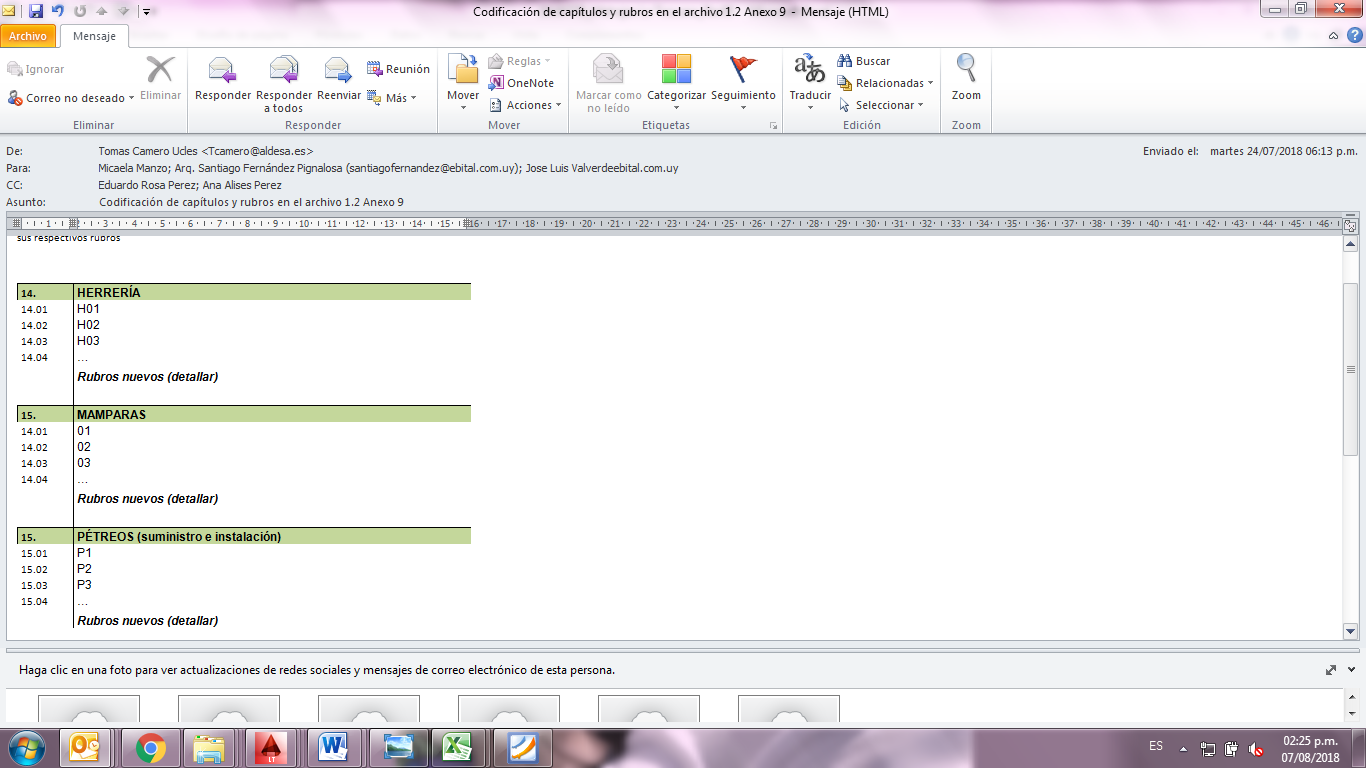 Solicitamos aclarar si se enviará una nueva revisión o es de cargo de los licitantes corregir la numeración.RESPUESTAEs de cargo del licitante corregir la numeración.CONSULTA 3En el proyecto de 12 aulas se observan las indicaciones H01, H02, H04 y H05 en las puertas de entrada (de las cuales no tenemos planilla, pero entendemos que se refiere a que hay elementos de hierro en esas ubicaciones). ¿Esto quiere decir que las puertas deben ser de hierro, o sólo se refiere a las rejas que aparenta haber en las vistas de fachada? En este último caso, ¿estaríamos a lo dispuesto en el primer párrafo del apartado 3.10 de las Pautas de Diseño y Construcción, en el sentido de que será criterio de la Contratista el criterio con respecto a la seguridad y la colocación o no de rejas?RESPUESTALas Indicaciones H01, H02, H04 y H05 hacer referencia a rejas de seguridad para las aberturas. Las aberturas serán de aluminio según lo indicado en el artículo 3.8 del documento Pautas de Diseño y Construcción. Respecto a la colocación o no de rejas rige el artículo 3.10 de las Pautas de Diseño y ConstrucciónCONSULTA 4En ambas tipologías se observan elementos indicados como “mamparas”, los mismos no se encuentran planillados.En el entendido de que forman parte de cerramientos de aulas y deberán cumplir con las condiciones acústicas indicadas en recaudos, solicitamos confirmar si es posible diseñar esos elementos por parte de los licitantes.¿Cuentan con algún requisito específico? ¿Deben ser móviles?RESPUESTALas mamparas que se grafican en plantas y cortes son a modo indicativo respecto a la relación visual entre los diferentes locales. El Oferente deberá hacer una propuesta técnica que se ajuste a los requisitos de desempeño mínimos para cada local manteniendo el espíritu del proyectista en cuanto a vinculación visual y funcional de los locales.CONSULTA 5En relación al tabique móvil indicado en planta en sala polifuncional del prototipo 12 aulas, solicitamos se indiquen las características técnicas que deberán cumplir.RESPUESTANo se colocará tabique móvil en la sala polifuncional del prototipo de 12 aulas.CONSULTA 6En función de la ubicación y otras características, podría resultar más económico y rápido, y por tanto más conveniente para el proyecto, utilizar más de un sistema constructivo. Puesto que éste queda a propuesta del oferente, ¿sería posible ofrecer más de un sistema constructivo en la propuesta técnica, cumpliendo siempre los requisitos técnicos, de manera que en la fase de proyecto se aplique uno u otro a los centros en función de la mejor conveniencia?RESPUESTASe puede presentar más de un sistema constructivo.CONSULTA 7Visitado el emplazamiento del Liceo S38 ubicado en Villa Constitución (Salto), se ha comprobado que en el área prevista ya se encuentra construido y en funcionamiento una escuela ocupando la parcela. Se consulta a este respecto qué se ha de prever en la propuesta técnico económica de los licitantes en relación al actual edificio, si ha de ser demolido o si, por el contrario se ha de prever otro emplazamiento para el nuevo liceo. En el primer caso se consulta como serían prestados los servicios que actualmente presta la edificación actual durante la fase de construcción y hasta la puesta en servicio del nuevo liceo.RESPUESTAEl terreno en Villa Constitución, Salto va a ser cambiado por otro cercano, libre de construcciones. Se comunicará oportunamente el número de padrón y croquis de implantación.CONSULTA 8Visitado el emplazamiento del Liceo S28 ubicado en Pueblo Gallinal (Paysandú), se ha comprobado que en el área prevista se encuentra junto a una escuela ya existente y en funcionamiento la cual está emplazada a una cota relativamente más elevada que terreno natural del área de implantación del futuro Liceo y que la calle que daría acceso a la misma aún no se encuentra construida, siendo que el terreno presenta una acusada pendiente natural. En relación a este Liceo se consulta: 1. Si la cota de emplazamiento del nuevo liceo será independiente de la del emplazamiento de la escuela actualmente existente, 2.- si la calle de acceso al nuevo liceo forma parte o no de las responsabilidades del contratista.RESPUESTA1. La cota de emplazamiento del nuevo liceo será independiente de la del emplazamiento de la escuela actual existente. Los Oferentes deberán dar solución técnica respecto a los desniveles del terreno (estructurales, saneamiento, medioambientales, etc.) 2. La calle de acceso no forma parte del objeto del Llamado.CONSULTA 9En las Pautas de Diseño y Construcción se indica que la biblioteca de 7 aulas debe tener aire acondicionado. Sin embargo, esta es una zona abierta, ya que los estantes que hacen de pared con el hall son móviles y además tienen 20 cm por arriba libres. Se ruega confirmen si es necesario o no poner aire acondicionado en este local.RESPUESTALa biblioteca en el prototipo de 7 aulas no llevará equipos de aire acondicionado.